Comité Intergubernamental sobre Propiedad Intelectual y RecursosGenéticos, Conocimientos Tradicionales y FolcloreTrigésima sesiónGinebra, 30 de mayo a 3 de junio de 2016PROYECTO DE PROGRAMA DE LA TRIGÉSIMA SESIÓNpreparado por la SecretaríaConforme a la obligación del Comité Intergubernamental sobre Propiedad Intelectual y Recursos Genéticos, Conocimientos Tradicionales y Folclore (“el Comité”) de poner a disposición una propuesta de programa de trabajo, el presente documento contiene el programa propuesto para la trigésima sesión del Comité.  El presente programa es puramente indicativo y el Presidente y los miembros del Comité determinarán la organización definitiva de la labor del Comité con arreglo a su Reglamento.[Fin del documento]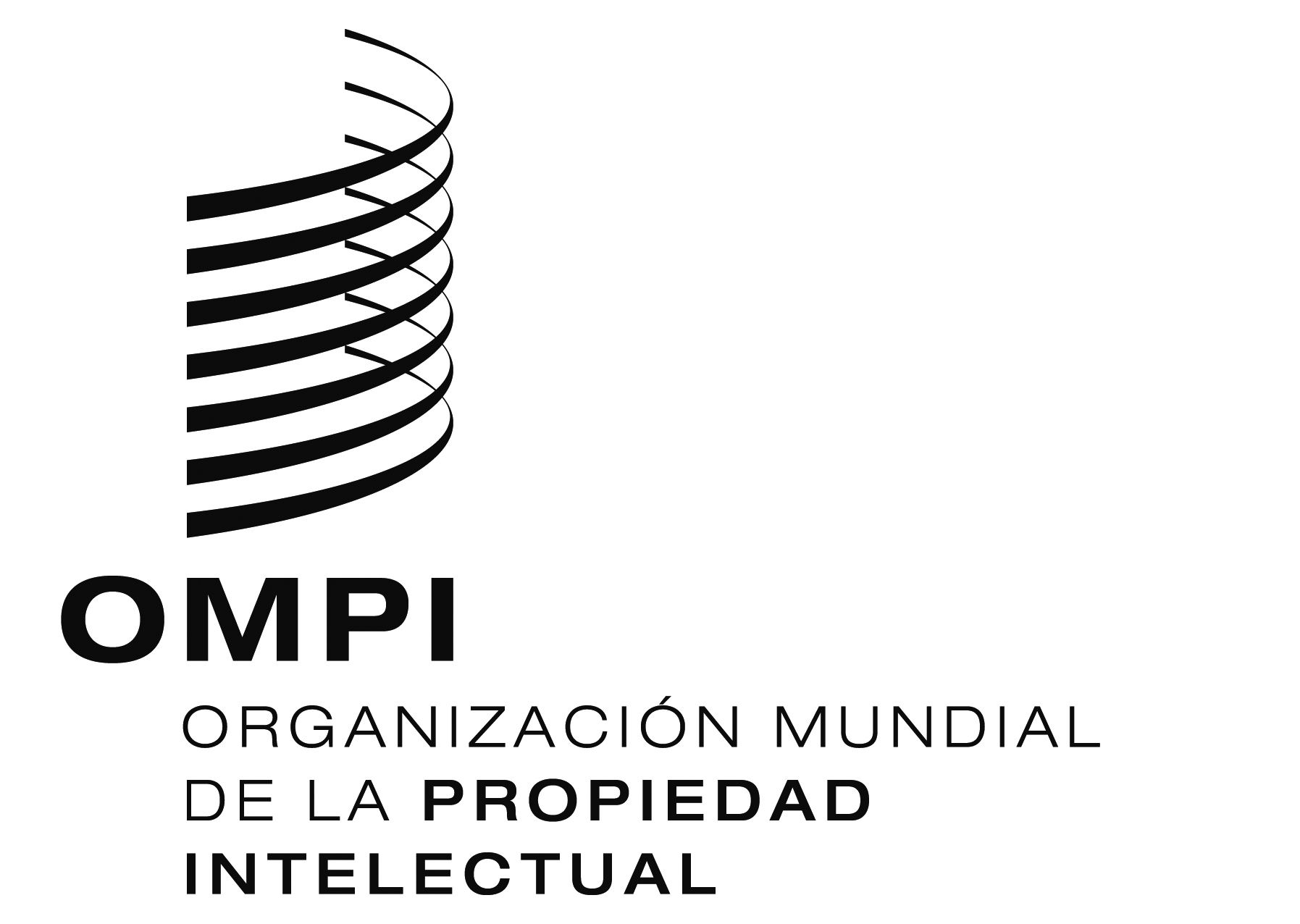 SWIPO/GRTKF/IC/30/INF/3WIPO/GRTKF/IC/30/INF/3WIPO/GRTKF/IC/30/INF/3ORIGINAL:  INGLÉSORIGINAL:  INGLÉSORIGINAL:  INGLÉSFECHA:  25 de abril DE 2016FECHA:  25 de abril DE 2016FECHA:  25 de abril DE 2016Domingo  29 de mayo de 2016A partir de las 14.00Foro de consulta de las comunidades indígenasConstituido por representantes de organizaciones en representación de comunidades indígenas.  No se trata de una sesión formal del Comité ni de una reunión oficial de la OMPI, pero cuenta con el apoyo del Comité y la asistencia práctica de la SecretaríaLunes 30 de mayo de 201610.00 – 13.00Punto 1:	Apertura de la sesiónPunto 2: 	Aprobación del orden del díaWIPO/GRTKF/IC/30/1 Prov. 2WIPO/GRTKF/IC/30/INF/2WIPO/GRTKF/IC/30/INF/3Punto 3:	Aprobación del informe de la vigesimonovena sesión 	WIPO/GRTKF/IC/29/8 Prov. 2Punto 4:	Acreditación de determinadas organizaciones	WIPO/GRTKF/IC/30/2Punto 5:	Información relativa al Seminario sobre propiedad intelectual y recursos genéticos (26 y 27 de mayo de 2016)	WIPO/GRTKF/IC/30/INF/11Punto 6:	Participación de las comunidades indígenas y locales	Fondo de contribuciones voluntarias	WIPO/GRTKF/IC/30/3	WIPO/GRTKF/IC/30/INF/4	WIPO/GRTKF/IC/30/INF/6	Mesa redonda de comunidades indígenas y locales	No constituye formalmente una parte de la sesión del Comité, pero se dejará constancia de la misma en el informe de la sesión	WIPO/GRTKF/IC/30/INF/5Punto 7:	Recursos genéticos	WIPO/GRTKF/IC/30/4	WIPO/GRTKF/IC/30/5	WIPO/GRTKF/IC/30/6	WIPO/GRTKF/IC/30/7	WIPO/GRTKF/IC/30/8	WIPO/GRTKF/IC/30/INF/7	WIPO/GRTKF/IC/30/INF/8	WIPO/GRTKF/IC/30/INF/9	WIPO/GRTKF/IC/30/INF/1015.00 – 18.00
Punto 7:	Recursos genéticos (continuación)Martes 31 de mayo de 201610.00 – 13.0015.00 – 18.00Punto 7:	Recursos genéticos (continuación)Punto 7:	Recursos genéticos (continuación)Miércoles 1 de junio de 201610.00 – 13.0015.00 – 18.00Punto 7:	Recursos genéticos (continuación)Punto 7:	Recursos genéticos (continuación)Jueves 2 de junio de 201610.00 – 13.0015.00 – 18.00Punto 7:	Recursos genéticos (continuación)Punto 7:	Recursos genéticos (continuación)Viernes 3 de junio de 201610.00 – 13.0015.00 – 18.00Punto 7:	Recursos genéticos (continuación)Punto 8:	Otras cuestionesPunto 9:	Clausura de la sesión